15.05.2020. 9 Клас. Трудове навчання.Тема. Повторення та закріплення вивченого матеріалу в 9 класі.  Завдання.1. Укажіть складову частину токарного верстата з обробки деревини, яка призначена для установлення відстані між деталлю і підручником.2. Який зазор мас бути між підручником токарного верстата з обробки деревини і заготовкою під час точіння?; ;;3. Яким повинен бути діаметр цвяха для з'єднання деталей?не має значення;у 10 разі менший від товщини деталі;у 5...8 разів менший від товщини деталі;більший за товщину деталей, що з'єднуються.4. Який спільний принцип закладено в основу роботи, що виконується цими інструментами?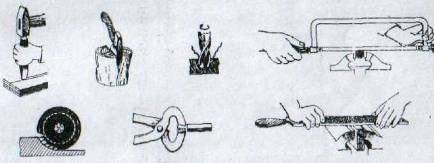 формування деталі (виробу); дія клину;дія на ударну частину інструмента; дія зусилля на корпус інструмента.5. За допомогою яких інструментів виконується розмічання?6. Який технологічний процес показано на рисунку?7. Установіть відповідність між основними частинами верстка, позначеними цифрами, та їхніми назвами.8. Який інструмент використовується для стругання деревини?ножівка; стамеска;шерхебель; долото;рубанок; фуганок.9. На якому рисунку показано центрове свердло?10. Який пристрій зображено на рисунку?11. Які пристосування використано для виконання технологічного процесу, зображеною на рисунку?12. Який вид з'єднання зображено на рисунку?Відповіді надсилати на електронну пошту, вказавши свої ініціали.robotaserhiy@gmail.com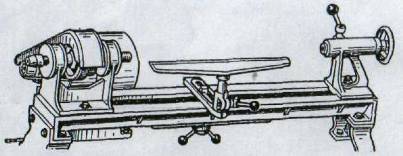 а. затискач;б. гвинтовий механізм;в. рукоятка;г. штопор; д. маховик.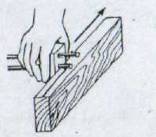 а. лінійки, олівця; б. кутника, олівця; в. шаблона, олівця; г. рейсмуса.а. пиляння упоперек волокон; б. пиляння уздовж волокон; в. горизонтальне пиляння; г. вертикальне пиляння, вертикальне пиляння уздовж волокон.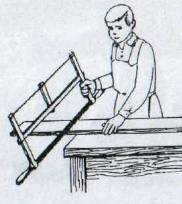 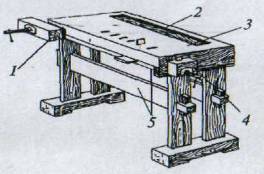 а. верстатна дошка;б. передній затискач;в. лоток;г. задній затискач;д. підверстатник.а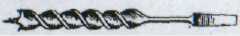 б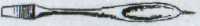 в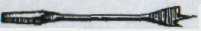 а. патрон; б. планшайба;  в. цанговий патрон.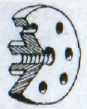 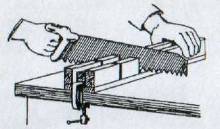  а.  стусло, струбцина; б.  підкладна дошка;в. упор, струбцина.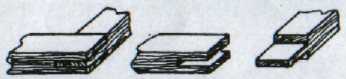 а.  кутове серединне;б. у пів дерева;в. кутове кінцьове.